原住民深耕德瑪汶協會 急難救助金  申請表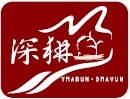 姓名性別性別性別部落部落部落出生日期年齡年齡年齡家用電話手機手機手機住址信箱/FB目前就讀學校目前就讀學校目前就讀學校_______________學系_________年級_______________學系_________年級_______________學系_________年級_______________學系_________年級_______________學系_________年級_______________學系_________年級_______________學系_________年級_______________學系_________年級_______________學系_________年級_______________學系_________年級家庭身分□中低收入戶　□低收入戶　□身心障礙　□單親　□隔代教養□其他____________□中低收入戶　□低收入戶　□身心障礙　□單親　□隔代教養□其他____________□中低收入戶　□低收入戶　□身心障礙　□單親　□隔代教養□其他____________□中低收入戶　□低收入戶　□身心障礙　□單親　□隔代教養□其他____________□中低收入戶　□低收入戶　□身心障礙　□單親　□隔代教養□其他____________□中低收入戶　□低收入戶　□身心障礙　□單親　□隔代教養□其他____________□中低收入戶　□低收入戶　□身心障礙　□單親　□隔代教養□其他____________□中低收入戶　□低收入戶　□身心障礙　□單親　□隔代教養□其他____________□中低收入戶　□低收入戶　□身心障礙　□單親　□隔代教養□其他____________□中低收入戶　□低收入戶　□身心障礙　□單親　□隔代教養□其他____________□中低收入戶　□低收入戶　□身心障礙　□單親　□隔代教養□其他____________□中低收入戶　□低收入戶　□身心障礙　□單親　□隔代教養□其他____________家庭成員狀況家庭成員狀況家庭成員狀況家庭成員狀況家庭成員狀況家庭成員狀況家庭成員狀況家庭成員狀況家庭成員狀況家庭成員狀況家庭成員狀況家庭成員狀況家庭成員狀況姓名稱謂年齡年齡年齡職業職業職業月薪月薪月薪備註（如主要經濟者、特殊疾病、外出求學或就業等）備註（如主要經濟者、特殊疾病、外出求學或就業等）家庭經濟與狀況概述家庭經濟與狀況概述家庭經濟與狀況概述家庭經濟與狀況概述家庭經濟與狀況概述家庭經濟與狀況概述家庭經濟與狀況概述家庭經濟與狀況概述家庭經濟與狀況概述家庭經濟與狀況概述家庭經濟與狀況概述家庭經濟與狀況概述家庭經濟與狀況概述(請於此欄描述家庭特殊狀況及為何需要急難救助。)(請於此欄描述家庭特殊狀況及為何需要急難救助。)(請於此欄描述家庭特殊狀況及為何需要急難救助。)(請於此欄描述家庭特殊狀況及為何需要急難救助。)(請於此欄描述家庭特殊狀況及為何需要急難救助。)(請於此欄描述家庭特殊狀況及為何需要急難救助。)(請於此欄描述家庭特殊狀況及為何需要急難救助。)(請於此欄描述家庭特殊狀況及為何需要急難救助。)(請於此欄描述家庭特殊狀況及為何需要急難救助。)(請於此欄描述家庭特殊狀況及為何需要急難救助。)(請於此欄描述家庭特殊狀況及為何需要急難救助。)(請於此欄描述家庭特殊狀況及為何需要急難救助。)(請於此欄描述家庭特殊狀況及為何需要急難救助。)審核結果審核結果□通過□未通過□通過□未通過□通過□未通過□通過□未通過日期日期日期日期     年＿＿月＿＿日     年＿＿月＿＿日     年＿＿月＿＿日